Regnskap Langebåt Minigolf klubb for 2018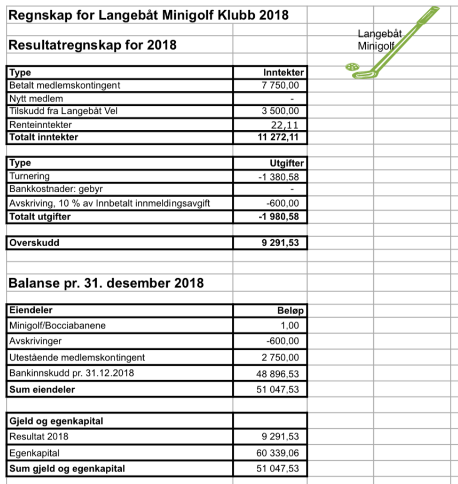 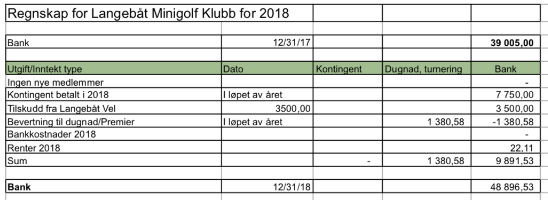 Oslo 29. april 2019Lisa Smedstad
(Kasserer)